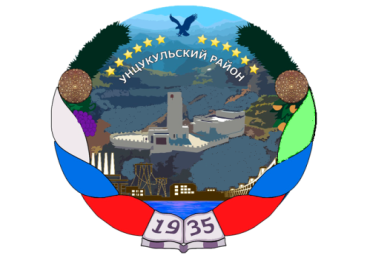 РЕСПУБЛИКА ДАГЕСТАНГЛАВА МУНИЦИПАЛЬНОГО ОБРАЗОВАНИЯ«УНЦУКУЛЬСКИЙ РАЙОН»Индекс 368950  РД, пос. Шамилькала, ул.М.Дахадаева,3  тел.55-64-85e-mail:mo_uncuk_raion@mail.ruП О С Т А Н О В Л Е Н И Еот « 09»  __октября___ 2020 г.  № _155_О повышении размеров должностных окладов работников муниципальных учреждений МО «Унцукульский район», замещающих должности, не являющиеся должностями муниципальной службы МО «Унцукульский район», и работников централизованных бухгалтерий, финансируемых из районного бюджета МО «Унцукульский район»В соответствии с Постановлением Правительства Республики Дагестан    от 28 сентября 2020 года №212 «О повышении размеров должностных окладов работников государственных органов Республики Дагестан, замещающих должности, не являющиеся должностями государственной гражданской службы Республики Дагестан, и работников централизованных бухгалтерий, финансируемых из республиканского бюджета Республики Дагестан», постановляю:1. Повысить с 1 октября 2020 года в 1,03 раза должностные оклады работников муниципальных учреждений, находящихся в ведении МО «Унцукульский район», замещающих должности, не являющиеся должностями муниципальной службы МО «Унцукульский район», и работников централизованных бухгалтерий, финансируемых из районного бюджета МО «Унцукульский район», установленные постановлением главы муниципального образования «Унцукульский район» № 4 от 31 января 2008г. и повышенные  в соответствии с постановлениями Правительства Республики Дагестан № 456 от 17 декабря 2009г., № 433 от 14 декабря 2012г., № 686 от 17 декабря 2013г., №136 от 22 декабря 2017г. и №128 от 15.10.2019года.2. Рекомендовать администрациям муниципальных поселений Унцукульского района принять соответствующие меры по повышению оплаты работников, исполняющих обязанности по техническому обеспечению деятельности органов местного самоуправления и не являющихся муниципальными служащими, а также работников централизованных бухгалтерий, финансируемых из местных бюджетов.3. Настоящее постановление вступает в силу со дня его официального опубликования и распространяется на правоотношения, возникшие с 1 октября 2020 года.Глава МО «Унцукульский район»                                                         И.НурмагомедовРЕСПУБЛИКА ДАГЕСТАНГЛАВА МУНИЦИПАЛЬНОГО ОБРАЗОВАНИЯ«УНЦУКУЛЬСКИЙ РАЙОН»Индекс 368950  РД, пос. Шамилькала, ул.М.Дахадаева,3  тел.55-64-85e-mail:mo_uncuk_raion@mail.ruП О С Т А Н О В Л Е Н И Еот « 02»  __ноября___ 2020 г.  № _159_О повышении заработной платы работников муниципальных учреждений МО «Унцукульский район» В соответствии с Постановлением Правительства Республики Дагестан от 28 октября 2020 года № 230 «О повышении заработной платы работников государственных учреждений Республики Дагестан», постановляю:1. Повысить с 1 октября 2020 года на 3 процента оклады (должностные оклады), ставки заработной платы работников муниципальных учреждений, находящихся в ведении МО «Унцукульский район», на которых не распространяются указы Президента Российской Федерации от 7 мая 2012г. № 597 «О мероприятиях по реализации государственной социальной политики».2. Финансирование расходов, связанных с реализацией настоящего постановления, осуществлять за счет средств, предусмотренных в бюджете МО «Унцукульский район» на эти цели.3. Настоящее постановление вступает в силу со дня его официального опубликования и распространяется на правоотношения, возникшие с 1 октября 2020 года.Глава МО «Унцукульский район»                                                         И.Нурмагомедов